Appendix A: Conducting a SWOT AnalysisThe facilitator is responsible for providing the following materials to the SWOT session.  Consider making the following items available:Post-Its – LARGE (multi-colored, minimum of 4 colors, “super-sticky note”) Alternative style sticky note for labeling groups Name tags Black markers Paperclips or binding clips Masking tape Multi-colored sticker dotsThe facilitator should introduce the group and set some ground rules/ guidelines. The facilitator should lead a discussion about the unit/program’s data and how they relate to the unit/program’s performance of its mission. This will help illuminate existing strengths and weaknesses. The strengths and weaknesses should help identify possible opportunities and threats.  After the discussion of the data, the facilitator should walk the participants through the process of brainstorming about each of the SWOT elements, one at a time (e.g. Strengths first, then Weaknesses, then Opportunities, then Threats). Participants will be asked to relate their thoughts or comments to the data and write them down on the Post Its.  While conducting the session, encourage participants to use phrases that are clearly understood by everyone when writing out suggestions or comments for posting.    Clarify SWOT statements during the session to ensure “context” of statement in future discussions and analyses. The facilitator should circle the room continuously to collect the post-its. The notes should be placed in a random pattern across the front of the group minimizing and ensuring that they are not “clumped” with or by any bias. When the group seems to have finished with writing topics, the facilitator should then proceed to read aloud the entire list on the wall. Next, the SWOT participants should be encouraged to come up and “group” the topics into “themes” or likenesses. The facilitator should next work with the participants to collectively come to an agreement and agree on a “title” for each of clusters. There may be a massaging of the groupings upon the themes that are brought out. After the groups are titled, the facilitator re-reads the clusters to ensure that the consensus is that all topics fit under that them. Next, the facilitator should hand out to the participants an apportioned set of sticker dots. The participants use the dots for ranking (i.e., critically important versus not important at all, etc.). The participants can use them to rank either the group themes or individual topics within the cluster. The facilitator then collects and stacks the clusters, ensuring to stack so that report writing can be one easily. Upon completion of the STRENGTHS portion, the facilitator may encourage a brief break or move onto the next section. Once all statements have been reviewed on the board, for the purpose of more efficient and accurate processing/ reporting, the facilitator should stack the Post-its according to the identified categories. This will allow the person creating the SWOT report to quickly (and more reliably) input the data. The SWOT analysis should result in a list of the issues that are the most pertinent or salient for the program/unit at this time. It might be helpful to consider each issue in relationship to the College’s and University’s strategic plans. These will form the basis for the MoU.Appendix B: Potential Prompt Questions for Consideration in Developing the Self-Study The questions posed in the areas described below are not intended to be inclusive as program faculty, College Dean(s)/Associate Dean(s), OIE Provost Designee, or Provost may wish to include questions specific to the MoU issue(s)/question(s) being explored by the program in support of its goals, College/institutional priorities, continuous improvement, student learning, program quality and sustainability, and ongoing strategic planning.   	I. 	Program Mission, Goals, & Learning Outcomes How does the program support the institutional mission, goals, and learning outcomes? How does the program (Address all that apply): Redefine student success: Provide undergraduate and graduate students (traditional and post-traditional) a demonstrably superior and innovative learning experience that intentionally prepares them to lead meaningful and productive lives? Increase and connect research and creative activities for public good: Support and focus BGSU’s research and creative activities to serve the public interest and support institutional commitment to the public good?  Empower and support faculty/staff to achieve excellence: Support faculty/staff in building a quality learning community that fosters diversity and inclusion, collaboration, creativity, and excellence?  Advance impact through engagement: Expand domestic and international engagement and partnerships to benefit students, academic programs, research, and outreach?  Align for excellence and value: Enhance the quality and value of a BGSU education by developing a physical, organizational, academic, and financial infrastructure that ensures the University’s short- and long-term vitality and success? Tell our story: Raise BGSU’s profile as a national, comprehensive research university that drives the social, economic, educational, and cultural vitality of the Ohio region, nation, and world? Do the program mission, goals, and learning outcomes lead students to a broad, well-integrated knowledge of the discipline(s)/profession(s)?  Do the program mission, goals, and learning outcomes reflect the most important skills, knowledge, and values of the discipline/profession? Are the program mission, goals, and learning outcomes realistic within the context of the discipline(s)? Is there sufficient support for this program by related programs/clusters at the institution? Is the program offering courses that are taken by students majoring in other disciplines (i.e., program requirement outside of the major, general education course, etc.)? Does the program/cluster engage with other disciplines to ensure the academic success of students from other programs/clusters? 	II. 	Program Student Enrollment, Demographics, & Characteristics Are there an adequate number of students recruited into the program? What have enrollment trends in the last 5 years been? Is the rate of progress of students to their degree satisfactory?  If not, why not?  Is the retention of students acceptable?  If not, why not? Are the program strategies and processes to ensure student recruitment and retention adequate? Does the program have an enrollment/retention/recruitment plan?Does the record of employment placement and/or admission to graduate programs correspond to program/institutional objectives and the type of program?  If not, what are the differences? What specific attention is given to recruiting and retaining underserved populations? What success has there been in this effort? What data exist to prove it?Are program graduates achieving the goals and intended learning outcomes of the program? What data exist to prove it?	III. 	Program Faculty & Scholarly Productivity What are the qualifications and achievements of program faculty in relation to the program/cluster mission, goals, and learning outcomes? How do faculty members’ experiences, knowledge, research, and additional professional work contribute to the quality and sustainability of the program? What is the caliber of research and publication by program faculty?  How important to the discipline is the scholarly/creative work of faculty? Do the faculty’s knowledge and understanding of their discipline reflect current and best practices?  Do faculty engage students in their scholarly work? What is the caliber of instruction by program faculty? What data exist to prove it?In what ways are faculty engaged in advising students? What data exist to prove the effectiveness of advising (for example, in terms of retention rates/trends)?In what ways are faculty engaged in recruiting students into the program? Are their efforts successful? What are student perceptions of faculty as teachers? Advisors? Scholars within the discipline? Has the program been successful in recruiting and retaining faculty? Has the program/cluster been successful in developing, supporting, and engaging faculty in obtaining professional development goals? What specific attention has been given to recruit faculty of underserved populations?  Have these efforts been successful? 	V. 	Program Resource Management Is the program/cluster effectively utilizing available resources? Is the amount of resources available, given the current scope of the program within the institution, sufficient to sustain a high quality program? Are the facilities and services adequate to meet the program’s  mission and goals?  Are resources and services adequate for the future plans for improvement of the program? Does the program have acceptable resources for administrative and clerical support within the context of the institution? Does the program have success procuring external funding?  What activities is external funding utilized for within the program?Has the program accurately identified and prioritized its most important resource needs to improve its quality? 	VI. 	Program Instructional Productivity & Academic Quality Has the program modified the program mission, goals, or learning outcomes in the past three years? Why? What is the level of performance required in courses? How do students perform in program courses compared to other programs? To national trends? Are students provided with adequate experiences (including co-curricular) that align with program, College/School, and/or institutional goals? Are the program requirements (courses, pre-requisites) appropriate for a high quality program?  Has the program curriculum been revised and/or created to reflect advances in the discipline?  Institutional priorities? Are there specialized curricular offerings (i.e., distance education, weekend courses) in the program? How intentional are co-curricular experiences (i.e., internships, field experiences, co-ops, undergraduate research)?  How are they incorporated into the program curriculum?  How are they assessed? Is there a coherent, aligned sequence of learning opportunities for students within the program? How does the program demonstrate a commitment to diversity in its student, curriculum, and faculty?   Is the faculty/student ratio appropriate to support student learning within the program/cluster? 	VII. 	Program Assessment & Strategic Planning Are student learning outcomes for the program widely available? Are student learning outcomes for the program measurable? Obtainable within the scope of the program? Are they reflective of disciplinary standards? Is the assessment plan for the program appropriate and are assessment practices yielding results needed to determine how well students are achieving program outcomes? How are data on student learning being communicated to internal and external constituencies? Does the program make use of assessment results, institutional research, Academic Performance Solutions (APS) data or program data, and additional information obtained from external constituencies (i.e., employers, alumni, students) to inform programmatic improvements and progress on goals and learning outcomes? Strategic planning?Are adequate assessments of student learning being utilized to provide actionable feedback to students on progress through the program? 	VIII. 	Program Improvement & Development Given current developments within the discipline, profession, society, and the institution, what are the anticipated needs for this program? How would you prioritize the program goals for the next five/six years? Would you suggest any additional goals for the program?  Does the academic structure and culture of the program foster its mission and goals?  Continuous improvement? What data exist to prove it?How does the programs history and plans reflect upon its viability and growth? Have past evaluations of the program been extensive or critical enough to impact the maintenance of program standards? Is this program considering contemporary changes within the discipline(s) and incorporating future directions/innovation within the discipline(s)? Given the existing strengths and weaknesses of this particular program and the threats and opportunities identified, what strategies or actions would you suggest for improving the program over the next five/six years? How can the efficiency and effectiveness of the program be improved based on data? Given the evidence, how would the program rate compared to other program within similar contexts?  Within the discipline? Within the College?Appendix C: Memorandum of Understanding Self-Study & Program Review TEMPLATE This Memorandum of Understanding (MoU) will guide the Self-Study and review process for the [program/cluster of programs -- name here].  The evaluation of disciplinary/professional excellence of the program/cluster of programs is one outcome of Self-Study and program review. However, the primary purpose of the Self-Study and review is the collection and use of data to investigate and evaluate specific and critical issue(s) and/or question(s) to guide future program/cluster goals, priorities, and actions to address determined issue(s) and/or question(s).  Identification of Program/Cluster Issue(s)/Question(s)  The program faculty should collaborate and discuss potential issues and/or questions that are critical for the continuous improvement of the program/cluster.  Final selection of an issue/question should include multiple stakeholders and be reviewed by program Chair(s), College Dean(s)/Associate Dean(s), OIE Provost Designee, and Provost.   [List the primary issue(s) and/or question(s) being explored by the program/cluster.]Tentative Timeline SWOT Analysis Completed: _______________Program Self-Study & Action Plan (Submission to OIE) Date: _______________ Approval of Selected External Reviewers Date: _______________Review Team Site/Virtual Visit Date: _______________ Response to External Findings Report Date: _______________Final Program Action Plan Submission Date: _______________ Implementation of Final Action Plan Date: _______________First Annual Follow-up on Action Plan Date: _______________Signatures Program Review Coordinator: Name: _____________________________________________		Date:  ______________________College Dean(s)/Associate Dean(s):Name: _____________________________________________		Date:  ______________________Name: _____________________________________________		Date:  ______________________Graduate Dean 	 Name: _____________________________________________		Date:  ______________________Reviewed by Designee from the Office of Institutional EffectivenessName: _____________________________________________		Date:  ______________________	 Provost Name: _____________________________________________		Date:  ______________________Appendix D: Potential Program Review DataTo address questions identified in the MoU, data needs for the Program Self-Study will be identified by the OIE Provost Designee and the Program Review Coordinator. Data will be collected from various resources including the Office of Institutional Research (OIR), the Office of Academic Assessment (OAA), Academic Performance Solutions (APS) platform, and the program faculty and administrators. A non-exhaustive list of data categories is provided below. Enrollment (Undergraduate and Graduate): Fall Census Scholarly Productivity Instructional Productivity: Fall Semester  Resources/Expenses Additional Data: Description of staff resources; Description of facilities and equipment/instrumentation (available campus- or college-wide, as well as those dedicated to the program); Additional financial resources (e.g., SCH’s being paid for by Graduate College scholarship dollars/external dollars, budget by funding source; student stipends, scholarships, and fellowships; sponsored funding received, and number and percentage of faculty with external funding). Student Success: Additional Data: Faculty advising loads; Description of recruitment and retention efforts;Description of other resources critical to your program;  A level of student satisfaction, student accomplishment, and graduate accomplishment exists as evidenced by the following:   Students express satisfaction with advisement, teaching, and program support services;  The structure and conduct of the program lead to an appropriate degree completion rate and time-to-degree (include number of degrees conferred by semester for past five years); The predominant employment of graduates within three to five years after graduation is in fields consistent with the mission of the program or graduates are placed in appropriate doctoral programs (post-master’s degree);  Graduates demonstrate preparation for career-long learning and success as indicated by periodic surveys of career changes, job satisfaction, and relevance of doctoral training to various career opportunities; Accomplishment and potential of program graduates to generate new knowledge or new initiatives in teaching, public service, and/or other practice. Faculty Demographics: Fall Census Additional Data: List of all faculty in the unit, including highest degree, field, and institution and their graduate faculty status; Faculty retention rate and trends;The number and qualifications of undergraduate and graduate faculty members are judged to be adequate for offering the undergraduate and graduate degrees in the specified areas, and faculty supervise an appropriate number of students;   The preparation and experience of the faculty are appropriate for offering the undergraduate and graduate degree in an intellectually challenging academic environment as demonstrated by active scholarship and creative activity judged by accepted national standards for the discipline:  Faculty members have achieved professional recognition (nationally, internationally);  Include unit scholarly and creative productivity reports for past five years plus general commentary on quality of scholarship emanating from the unit; The faculty garners significant external funding, as defined by disciplinary norms, which enhance the program.  Directors of dissertations and a majority of committee members generate new knowledge and scholarly and creative activity as determined by disciplinary norms.  Program Quality Additional Data: A summary of the appropriate outcome measures used to assess program quality; Procedures must be in place to ensure the use of assessment data for continuous quality improvement of the program; A detailed description of the units’ procedures for assessing student learning outcomes (using both direct and indirect methods), using the format developed with the Student Achievement Assessment Committee; include copies of the unit’s annual reports and the SAAC’s feedback on those reports as appendices, if available. Program Interaction Academic programs do not exist in isolation but rather in relation to similar programs in the discipline at other institutions and to cognate areas in the same institution. Information regarding appropriate interactions should include: The ability of the faculty and students to make a particular contribution in this field; Interactions, including interdisciplinary, among graduate, undergraduate, and professional programs, as appropriate; Interactions with and in collaboration with similar programs at other universities and organizations; Programmatic access to special leveraging assets such as unique on- campus or off-campus facilities, non-university experts, or collaborative institutions in the discipline, industrial or other support, endowments, as well as special funding opportunities; Centrality of the program to advanced study in the specific discipline(s) regionally or nationally. Appendix E: Program Action Plan TEMPLATEAppendix F: Checklist for Self-Study and Action Plan Evaluation by OIE/PRAC(Internal Evaluation)Appendix G: Self-Study and Action Plan Evaluation Rubric by OIE/PRAC(Internal Evaluation)Appendix H: Selection of External Reviewers for Program Review The selection of external reviewers for program review at BGSU is a collaborative process between the program faculty and leadership, College Dean/Associate Dean, OIE Provost Designee, and the Provost. The role of the external reviewers is to provide independent feedback and insights/suggestions on the program’s Self-Study, Action Plan, and areas of potential growth. Selection Process: Step 1: The process starts with an initial selection of potential candidates (4-6 are recommended) generated by the program faculty and leadership of the program/unit. A list of the following information should be forwarded first to the College Dean(s) for approval: Name of the potential Reviewer Rank/Title Institution Link to Professional Website Contact information (email/phone) Any other information that the program faculty and leadership would wish to provide on the potential reviewer. The program faculty and leadership should include suggestions for external reviewers from aspirational programs. Step 2: After review by the College Dean, the list of potential reviewers is then submitted to the Dean of the Graduate College (if graduate programs are included in the review), and the OIE Provost Designee for review and approval.Step 3: The OIE Provost Designee confirms which three external reviewers have been formally approved – two required and one additional option should in extremis circumstances require a replacement.Step 4: The Program Review Coordinator contact the external reviewers and facilitate the visit process. A visit schedule is due to the Office of Institutional Effectiveness for review and approval 6 weeks prior to the visit set dates.NOTE: The Program Review Coordinator and faculty must review the qualifications and background of external reviewers to avoid any conflicts of interest. Appendix I: No-Conflict of Interest Form for External Reviewers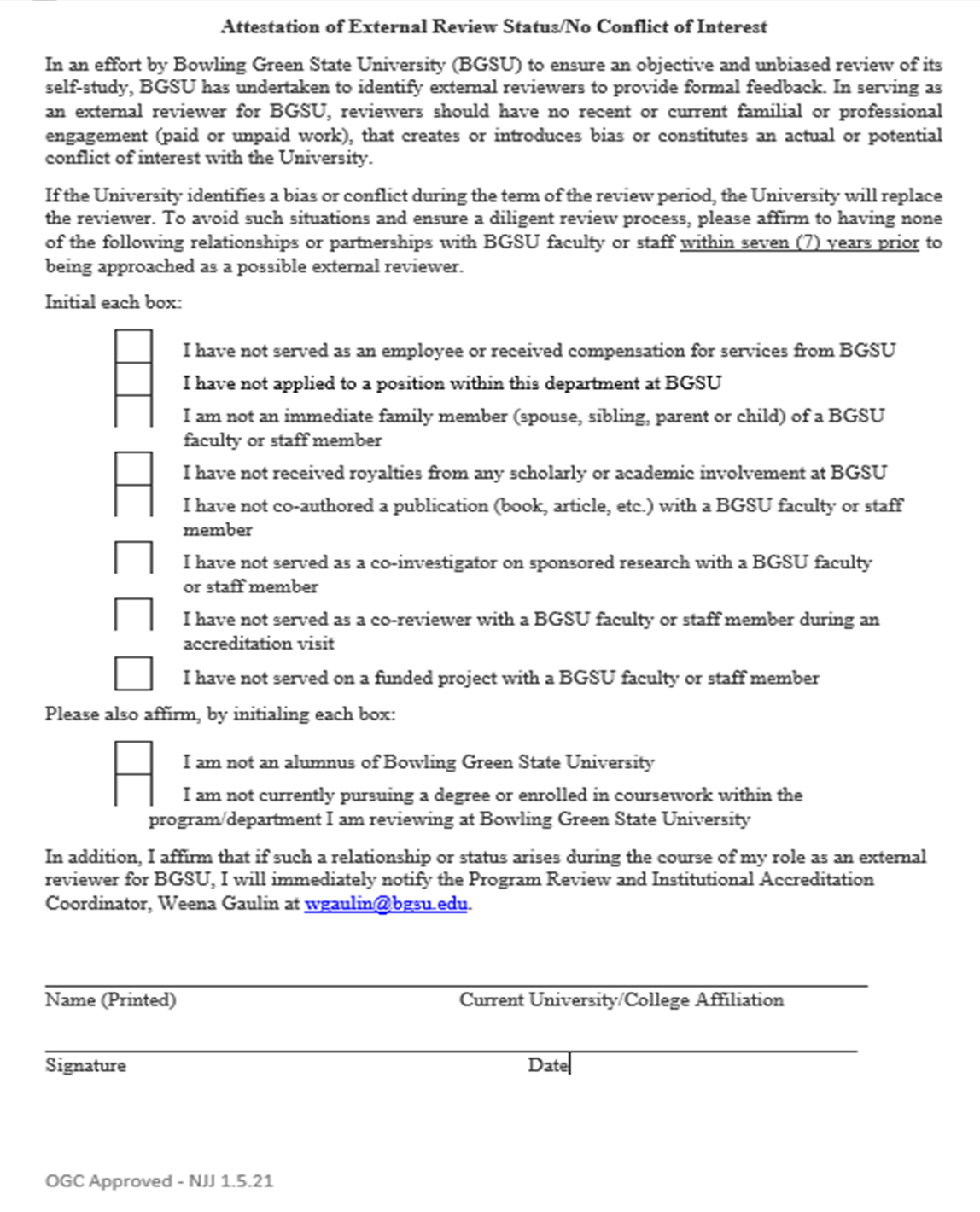 Appendix J: Sample Email InquiriesSAMPLE 1Dear Prof. (    XXXXX    )It was a pleasure to speak with you the other day, and to learn of your interest in serving as an external reviewer for the (                  ) program at Bowling Green State University.   Attached please find the program’s Self Study document, and a guidelines document that will help to frame your work.Your visit will be coordinated by (   XXXXXX   ), who I am copying on this note and who will be in touch with you soon about your visit.  Your travel, hotel, and meal expenses associated with your visit will be covered by Bowling Green State University through reimbursement.  While on campus you will need to complete and sign our payment form, so that your (not to exceed $XXXX) stipend can be processed upon receipt of your report by the Provost’s office.We very much appreciate your interest in visiting us and we look forward to working with you.  In the meantime, please do not hesitate to contact me if I may answer any questions you might have.Best regards,Dean, School of (  XXXXXX  )SAMPLE 2Dear Dr. [name],On behalf of ___________, I am writing to invite you to serve as an external reviewer of Bowling Green State University’s _________ major, in the spring/fall of 20__. Bowling Green State University reviews each academic program on a six-year cycle and welcomes your contribution to that process.As an external reviewer, you would agree to review a self-study of the program along with supporting documents, participate in a face-to-face or virtual interview with program faculty, and write a short evaluation. The college will pay you a stipend of $XXX after receipt of the report.I would appreciate it if you would respond to this invitation as soon as possible to indicate whether you will participate in the review. Thank you for your assistance in helping Bowling Green State University maintain the excellence of its academic programs. If you have any questions, please feel free to contact me or the Office of Institutional Effectiveness at XXXXX. SAMPLE 3Invitation to External Reviewers(DEPARTMENTAL LETTERHEAD)							(DATE)Dear________________(NAME), You have been recommended as a person highly qualified to review and evaluate ______________. We believe external evaluations contribute substantially to the academic review process, and we would greatly appreciate your willingness to serve in this capacity. If you are willing to accept our invitation, we solicit your comments regarding the depth, originality, reliability, importance, significance, visibility, and productivity of the ________________ (NAME of Program/Cluster).  Your evaluative comments based upon your knowledge and appreciation of the field and its standards, will be a significant contribution to our review in light of continuous improvement.In order to complete our review, I hope we might have your response by ________(DATE). Should you decide not to accept our invitation to serve as an external reviewer for ___________ (PROGRAM NAME), we would appreciate learning of that decision at your earliest convenience.  A telephone call to me at XXXX would facilitate our selection of another reviewer if you cannot accept our invitation.  In either case, please be assured that we are very grateful for your consideration of our request.Sincerely, _____________________________ (DEPARTMENT CHAIR)Appendix K: Sample Questions for Use by External Reviewers During the VisitThe following questions were developed by the Office of Institutional Effectiveness (OIE) to serve as a resource for external reviewers. They are offered as an optional tool to be utilized by external reviewers. However, OIE recognizes that external review teams may ask any questions as they see fit relative to content of the Self-Study and Action Plan. In crafting their final report, external reviewers are welcomed to adopt the outline below or follow the outline of the MoU.ContextThe purpose of the academic program review is to assess: The program’s contribution to the vision, mission and values of the University, specifically as outlined in BGSU’s strategic plan; The quality of the program curriculum, faculty, and students (inclusive of targeted and anticipated goals and outcomes); The program’s current resources, sustainability and its administration; The department/program’s action plan for the next six years.Mission and OverviewIs the department/program’s mission clearly aligned with the University’s mission and strategic priorities? Does the program effectively educate leaders who will contribute to the common good? Leaders who are focused on the future and embrace a mindset anchored in a purposeful and meaningful life?Are the department/program’s mission, goals and student learning outcomes clearly articulated and communicated to faculty, students and staff as well as other campus constituencies?What makes the department/program distinctive (in the field and/or on campus)? What is the department/program’s reputation in the field? Who does the department/program see as current peers/competitors? What trends are emerging within the department/program’s discipline and do these trends warrant the need for a change in mission?What leadership changes have recently occurred? How have these impacted the department/program’s effectiveness?How is the department/program organized in its operations and functions? Do faculty and staff (tenure, non-tenured, adjunct, etc.) and students participate in department/program administration/governance? What is the relationship of department/program leadership with other campus administrative units?GoalsAfter reading the departmental/program self-study and conducting a site visit, how would you characterize the quality and performance of the department/program? Overall, how does this program compare to other programs within the state and nationally, specifically their peers and competitors?Curriculum and Instruction/ Teaching and LearningHow is educational quality defined and assessed?What are the enrollment, retention and graduation rates and trends for the department/program’s curriculum?Does the department/program’s curriculum provide breadth, depth, and challenge in the light of current scholarship and trends?  Does the department/program’s curriculum educate students in the values, knowledge and skills appropriate to the discipline? Has the curriculum kept pace with developments in the field? How does the curriculum compare with those of comparable institutions? Does the department/program provide a stimulating, challenging learning environment for all students? Does the department/program have adequate procedures in place to determine whether it is meeting its instructional goals/learning outcomes and objectives and to determine and refine curricular content? Does the program appear to have adequate human and fiscal resources (support staff, space, laboratories, computer technology, equipment, income and expense budgets, etc.)?  Is the program supported with sufficient leadership at the program, College, and University levels?What are the department/program’s efforts to ensure quality and viability (recruitment/retention)? What are the department/program’s efforts to track student graduation and placement? What efforts does the department/program make to recruit and retain underrepresented students? What processes and/or procedures exist to ensure the “right fit” of students and program?What are the department/program’s efforts to ensure instructional effectiveness? What is the department/program’s philosophy for who teaches which courses? How is faculty load determined? Has the department/program implemented new instructional strategies and to what effect? Are all instructors properly credentialed? Offered training opportunities?Undergraduate ProgramsWhat percentage of students complete their degrees and how long do these students typically take? How do these data points compare to students at other institutions?Does the undergraduate program have a coherent design characterized by continuity, breadth, sequential progression, and a synthesis of learning? What are the findings of an analysis of the content and organization of the curriculum? Are the instructional goals of the program appropriate for the students?Does the program have appropriate and measurable learning outcomes?Do the courses offered in the various modes of instruction (lecture, seminar, laboratory, clinical practice, fieldwork, etc.) provide an appropriate balance for the instructional program?   Do courses effectively include use of instructional media, computers, and other modern technologies and employ innovative teaching strategies? Does the advising of students seem appropriate and effective? What is the overall quality of the undergraduate program?Graduate ProgramHow does the structure of the graduate program (process of admission, course requirements, evaluation) compare to other graduate programs nationally? How does the quality of the graduate program compare with the high-ranking programs in other institutions?  Does the program have appropriate and measurable learning outcomes?What percentage of students complete their degrees and how long do these students typically take to complete these degrees? How do these data points compare to students at other institutions? What are the strengths and weaknesses of this program?   Do the department’s proposals for improving the graduate program seem effective? What are the future demand for graduate students in the academic and professional areas covered by the program? What is the overall quality of the graduate program?AssessmentIs the department/program assessment plan comprehensive enough? Are there key program outcomes that the department has not evaluated and should be evaluated in the next assessment cycle? Are there “best assessment practices or methods” that the program should consider using to measure its success in achieving its program learning objectives?Does the department/program effectively use student learning outcome data and other data points to improve the overall quality of the program?Faculty and Scholarly Contribution and CollaborationWhat are the findings relative to faculty demographic data contained in the departmental/program self-study? What efforts does the program make to recruit and retain underrepresented faculty and staff? Have there been significant hires or losses recently (within the reporting cycle)?What awards have faculty and staff received?How does the faculty compare to faculty at other institutions in terms of their contributions to scholarship and creative work; teaching; and service to students, the profession, and community? Is the faculty sufficiently active in research or creative work to support superior academic programs?  To what extent is the scholarly and/or creative work of the faculty integrated into the department’s graduate and undergraduate programs? What are the research strengths of the department/program? How well do they align with the department/program’s mission? How do research and creative activities compare to peers?How appropriate is the balance of faculty with respect to senior and junior appointments, diversity, and full-time vs. part-time appointments? How are junior faculty mentored?What are the department/program’s efforts with regard to professional development and growth, particularly among junior faculty?What are the findings relative to faculty workloads and the balance between teaching, research and service responsibilities?What percentage of courses is taught by adjuncts and graduate assistants? How does the department/program assure the improvement and quality of instruction from adjuncts and GAs?StudentsDoes the program provide a rich learning environment and distinctive education in the discipline? Does it prepare students to make a meaningful contribution to society? In what ways does this department/program provide the best possible educational experience for students? In what ways does this department/program promote student learning and success?Does the performance of students, as evidenced by papers, course examinations, comprehensive examinations, theses or other projects indicate satisfactory preparation in the discipline? How does the department/program encourage students’ scholarly work and production? What are the findings relative to the effectiveness of student participation in the academic life of the program, including undergraduate research and other opportunities for student/faculty collaborative work?What efforts are made to create an intellectual and social climate that fosters student development and learning (e.g. clubs, student chapters of professional organizations, etc.)? What is the nature of the department/program’s academic and career advising efforts? Does the program effectively monitor student academic progress and assist underperforming majors? How is student satisfaction assessed and how are results used to make department/programmatic decisions?What opportunities are students given to learn about options after graduation in the department/program’s discipline?Have there been changes in the quality of the student body? What significant awards have students received? How prepared are students upon program completion? What evidence is there of such? Have students had any major impact on the field (professionally or academically)?DiversityIn what ways does the work of this department/program reflect and foster understanding of the diversity of our society and campus community? What are the findings relative to the department/program’s diversity in terms of faculty, students and staff? How do these findings compare with departments at the very best institutions? Does the program effectively promote diversity and build awareness of and sensitivity to multicultural issues? How does the department/program foster and encourage intellectual diversity?How does the department/program encourage a global perspective among its faculty and students? What partnerships exist at the national and international level? What impact have these collaborations had on department/program’s effectiveness and reputation?Facilities and ResourcesHow does the total amount of resources provided to the department/program compare with those at similar institutions? What is the department/program’s assessment of its most pressing equipment and resource needs? What kinds of space and/or facility issues does the department/program face? What are the projections for future needs?Does the department/program have adequate support staff? How well do the university’s computer hardware and software policies and campus support for technology meet the department/program’s current and future needs? What additional resources and facilities, if any, are needed to improve the quality of the programs being offered? How does the department/program use various campus support services (and which) to enhance its effectiveness?What is the department/program’s funding mix (scholarships, tuition, grants, etc.…)? How does the department/program assess how well it uses available funding and human resources?Conclusions, Action Plans and Future DevelopmentsWhat are the department/program’s strengths? In what ways could the department/program be considered a leader in its field? What are the department/program’s challenges and opportunities? What are the department/program’s weaknesses and where could it most improve? What further challenges do you foresee the department/program facing in the coming years? What changes will occur in your field over the next five to ten years that will impact the future direction of the department/program? What do you see as the major obstacles that impede the department/program’s progress?How would you describe the morale and atmosphere within the department/program? Does the department/program enjoy the kind of collegiality among its members and other university members that is conducive to sustaining and enhancing its excellence? What are the findings relative to the department/program’s integrated plan for improvement over the next five years?Based on the findings of this self-study, what should be the core objectives and priorities for the department/program over the next five years?What are the risks (health and safety, financial, reputation, etc.) this department/program assumes through its programs, services, and staffing? In what ways do staff from this department/program mitigate these risks?Appendix L: External Reviewers’ Executive Summary TEMPLATE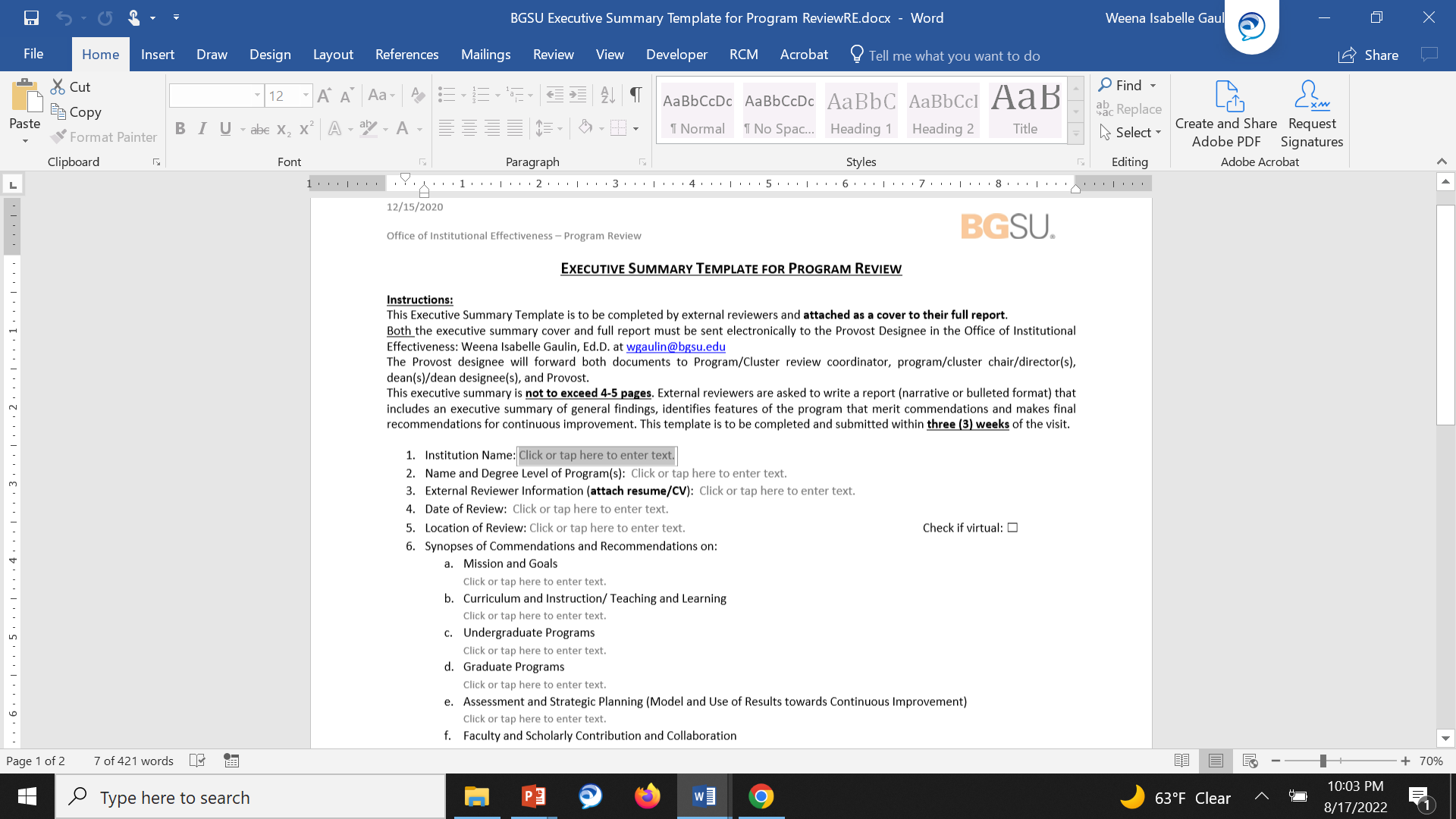 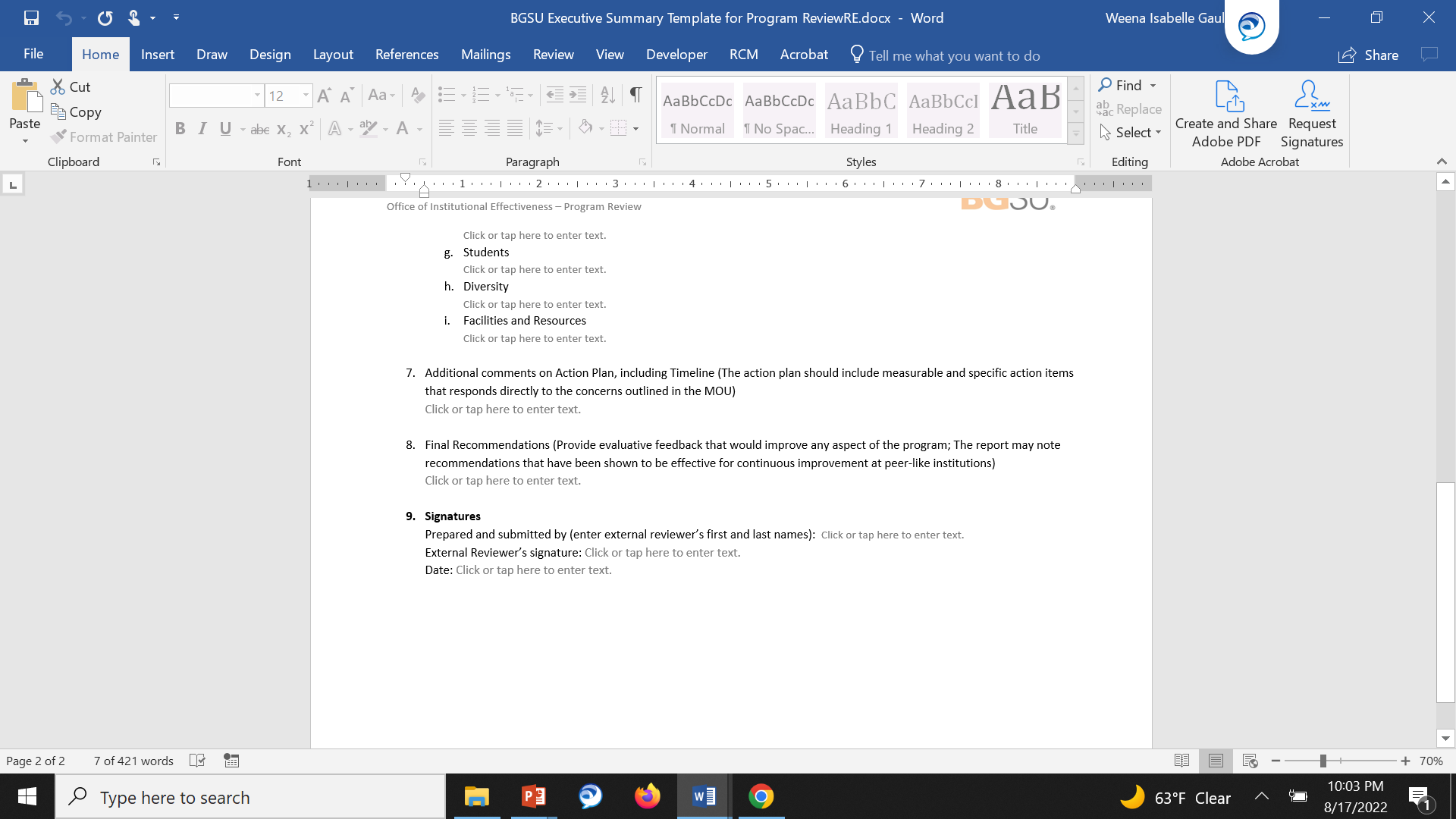 Appendix M: Response to External Findings TEMPLATEAcademic Program External Review Findings Response TemplateInstructions:This report should list the recommendations from the external reviewers and the department/cluster’s response to those recommendations. Further, the department should work with its respective Dean/Associate Dean’s office to indicate what actions will take place as a result of the review.  Deadline: This report is due to the Office of Institutional Effectiveness by (Date: ………...).Questions: Any questions about the process can be directed to the Office of Institutional Effectiveness at institutionaleff@bgsu.edu Response to the External Reviewers’ RecommendationsIn this section of the report, please copy/paste the recommendations that the external reviewers provided in their report. Feel free to focus on the top 5 to 8 recommendations from the external reviewers’ report that are more salient or timely to the department/cluster’s needs.  Then, provide a departmental/cluster response to each recommendation. This is an opportunity to agree with the recommendation or disagree with it (and in the latter case, to provide some context as to why). Copy/Paste from your existing Action Plan as needed for the third column (far right). Indicate which initiative(s) of the University’s strategic plan would be addressed (See Appendix A for initiatives highlighted by the Provost as most pertinent to Program Review; For the full strategic plan, click here). Add lines to the table as necessary. Self-Reflective Summary In this section of the report, reflect on the entire process of undergoing the review. Prompt questions for consideration: Were there discoveries made during the Program Review about the department/cluster that are worth noting? Did the external reviewers’ findings point to aspects of the department/cluster that were not originally mentioned in the self-study? Besides the listed actions, are there other aspects of the department/cluster that will change as a result of the study? Did the external reviewers confirm the activities that are well done in the department/cluster in ways that were expected? Unexpected? This section may be in narrative or bullet format.Metric Dashboard Data Element Data Dimensions Data Steward/Source Alignment with BGSU Strategic Objectives Enrollment  Career Undergrad IR/APS  Programs Tab I, III, V Enrollment  Career Grad IR/APS  Programs Tab I, III, V Enrollment Status FT/PT IR I, III, V Enrollment Characteristics First-Time/Transfer IR I, III, V Enrollment Characteristics Gender IR I, III, V Enrollment Characteristics Traditional/Non-Traditional IR I, III, V Enrollment Characteristics Ethnicity IR I, III, V Enrollment Type In-State IR I, III, V Enrollment Type Out-Of-State IR I, III, V Enrollment Type International IR I, III, VI Enrollment Quality ACT IR I, III, V, VI Enrollment Quality GRE IR I, III, V, VI Enrollment Need % Pell Eligible IR & FA I, III Metric Dashboard Data Element Data Dimensions Data Steward/Source Alignment with Strategic Objectives Scholarly Productivity Publications of FT Faculty #, % TBD II, III, VI Scholarly Productivity Production of Creative Works #, % TBD II, III, VI Scholarly Productivity Grants of FT Faculty #; $ TBD; OSPR II, V, VI Scholarly Productivity Faculty Awards # TBD II, III, V,VI Scholarly Productivity R&D Expenditures $ Program II, V Scholarly Productivity Patents #;$ OSPR II, V Scholarly Productivity % of Undergraduate Students Involved in Research % Program I, II, VI Metric Dashboard Data Element Data Dimensions Data Steward/Source Alignment with Strategic Goals Instructional Productivity # Sections Taught per Faculty # for different faculty category APS Instructional Staff Tab I, V Instructional Productivity % Taught by FT/PT/GA % for different faculty category IR/Program/ APS Instructional Staff Tab I, V Instructional Productivity Avg. Class Size # for different faculty category IR/ APS Instructional Staff Tab V Instructional Productivity Avg. Teaching Load # for different faculty category IR/ APS Instructional Staff Tab V Instructional Productivity Sections less than 30 % for different faculty category IR/ APS Courses Tab V Instructional Productivity #SCH (per FTE) # for FT Faculty IR/ APS Instructional Staff Tab V Instructional Productivity Student/FT Faculty Ratio Ratio IR/ APS Students Tab V Instructional Productivity Cost per SCH $ IR/ APS Students Tab V Metric Dashboard Data Element Data Dimensions Data Steward/Source Alignment with Strategic Goals Resources/Expenses Operating Expenditures % of total budget Program/APS Cost Tab V Resources/Expenses Expenditures for Admin (% of total) % of total budget Program/ APS Cost Tab V Resources/Expenses Expenditures for Advising (% of total) % of total budget Program V Resources/Expenses Misc. Revenue % of total budget Program/ APS Cost Tab V Metric Dashboard Data Element Data Dimensions Data Steward/Source Alignment with Strategic Goals Student Success 2-Year Grad Rate #; % IR I, V Student Success 4-Year Grad Rate #; % IR I, V Student Success 5-year Grad Rate #; % IR I, V Student Success 6-year Grad Rate #; % IR I, V Student Success Time to Degree #, % IR I, V Student Success Fall/Fall Retention Rate % IR I, V Student Success Job Placement Rate % Grad Survey, Program (OAA) I, V, VI Student Success # of Hours at Grad Avg. IR I, V Metric Dashboard Data Element Data Dimensions Data Steward/Source Alignment with Strategic Goals Faculty Demographic Headcount TTF/NTTF # IR/APS Instructional Staff Tab VI Faculty Demographic Headcount FT/PT IR/ APS Instructional Staff Tab VI Faculty Demographic Headcount Gender IR III, V Faculty Demographic Headcount Ethnicity IR III, V Faculty Demographic Headcount International IR III, IV, V Faculty Demographic % w/terminal degree % by rank IR II, VI Metric Dashboard Data Element Data Dimensions Data Steward/Source Alignment with Strategic Goals Program Quality Curriculum Scan Elements Program I ,II, III, IV, V Program Quality Review/Revision UC/GC Docs UC/GC I, II Program Quality Alignment with ULO SAAC Assessment Plans SAAC (OAA) I, II Program Quality LO Assessment SAAC Assessment Reports SAAC (OAA) I, II Program Quality Accreditation/Program Review Status Doc Program (Provost Office) I, II, V Measurable, Outcome-Oriented Goals/Strategies/Action Steps (What?)Critical MoU Issues/Questions AddressedAlignment with BGSU’s Strategic PlanResponsiblePerson/Parties(Who?)Existing Resources/ Available Support(How?)Metrics (How will you know if what you did was effective?)Timeline (When?)Done (check)Comments Background – Program Context Task 1: Official program description and outcomes that match the catalog Task 2: Status of the discipline, detail of emerging trends and issues, viability of program, changes in the environment Task 3: Update of action taken as a result of last five-year program review (as applicable), actions taken to increase enrollment and/or distinctiveness Task 4: Additional context/background as relevant and/or noteworthy 	 Task 5: Program review process – demonstration of faculty and constituency involvement Review of the Current Program: Curriculum Task 1: Map student learning outcomes Are all intended learning outcomes covered in courses? Does the sequencing of courses support and build upon concepts as needed for student learning? Is the program cohesive and intentional with clear progression of student learning and courses? Do the outcomes reflect what students should be learning to be prepared for professional and educational opportunities ahead of them? Does the program offer a curriculum that is comprehensive, relevant, and cohesive? Discuss any findings, especially inconsistencies.  If there are inconsistencies, solutions are providedTask 2: Review student learning outcome assessment reports from the past five years. A holistic data-based examination of how well students are achieving program learning outcomes is provided.Changes made as a result of previous assessment findings are summarized and illustrate the impact of those changes. Task 3: Map courses to the core competencies (UG or GR) competencies. Describe the discipline’s contribution to the liberal arts core. (UG) Describe the program’s integration of core/graduate competencies into major/program requirements. Map of curriculum and program learning outcomes/competencies is clear and provided.Review of the Current Program: Faculty, Resources, and Cooperation Task 1: Faculty qualifications and activity Provide a list of all faculty (full- and part-time), by rank, including tenure status, highest degree earned, graduating institution, and one or two areas of expertise or research interest.   Provide information on faculty achievements, including peer-reviewed scholarship since the last program review and describe any recent achievements, grants, awards, patents, performances, etc.  For recently hired faculty, only discuss achievements since arriving at BGSU. Discuss the current workload of the full-time faculty.  Is there equitable division of teaching responsibilities? What role do overloads and course releases play in the need for adjunct faculty?   Identify any holes in the program’s faculty area expertise. Task 2 -- Service and cooperation Discuss efforts to promote civic engagement and service among students, faculty, and staff. Describe service learning opportunities and other service promoted by the program. How do faculty and staff engage with the broader public? Describe any linkages, collaboration agreements with institutions outside the university, and courses or collaboration with other programs at BGSU.Demonstrate engagement and/or contribution to the public good.List external grants. Task 3 -- Physical resources Describe any relevant physical resources -- dedicated studios, labs, classrooms, etc.  -- and evaluate their sufficiency. Describe availability and sufficiency of budget/financial support.Enrollment, Graduation, and Alumni OutcomesEnrollment, Graduation, and Alumni OutcomesEnrollment, Graduation, and Alumni OutcomesIn-depth analysis of dataDoes the program maintain sufficient enrollment to be a sustainable major at the university? Does the department have additional data and information on alumni employment and educational outcomes?  What does that information say? Does the program adequately support and prepare its majors for employment and graduate school/continued growth and education?  Student Input and AdvisingStudent Input and AdvisingStudent Input and Advising     Task 1 -- Gather student input on the following:Strengths of the program and areas where the program needs to make improvements Extent to which program and university mission and values were explicit throughout the student’s educational experience Preparation for internship and careers; how does the program help students obtain internships, and student feedback on this process. Special or unique features of the program Extent to which the program outcomes were emphasized throughout the student’s educational experience Extent to which sufficient advisement was given to program majors. Describe what kinds of orientation, advising, and mentoring efforts have been carried out. Courses students would have wanted to takeTask 2 -- Task 2: Use student input and other findings from the program review process to identify major themes regarding program strengths and areas for improvement.   Benchmarking of ProgramBenchmarking of ProgramBenchmarking of ProgramTask 1: Identify at least three institutions with the program offering.Task 2: Conduct a benchmarking analysis How do program requirements, course offerings, and content compare to other schools in quantity, scope, and depth?  Is the program in sync with current trends and best practices in the field? What is unique about the BGSU program? Based on the findings, what changes (additions or modifications) should the program consider?Action PlanAction PlanAction PlanTask 1: Assess the program’s engagement with and contribution to BGSU’s mission and strategic plan. Evaluate how well the program reflects, supports and advances to BGSU’s mission and plan.   Identify changes and innovations that program will undertake over the next five years to promote the mission and plan. Address how the program will improve or maintain its enrollment and program distinctiveness.Task 2: Develop a measurable, metrics-based, feasible, five-year action plan, based on the findings of the program review. The following are considered/included:Goals – Specifically what does the program want to accomplish over the program review cycle?Rationale for goal based on Program Review – Why were these goals selected?Strategy to achieve goal – How will the program achieve the goals?  Please give a timeline and milestones.Resources needed to achieve goal – What resources such as funding or needed to accomplish goals?Timeline – What is the schedule for obtaining this goal?Indicators of success – How will the program know that it is being successful on each of the established goals?Beginning Developing Meets/Accomplished Exceeds/Exemplary 1 Program’s relationship to BGSU’s mission, vision, and strategic plan Program has only tentatively articulated one of the following: formal mission statement, vision, and strategic plan. Program mission is articulated, but alignment to University mission is incomplete or in- process, or the mission is not integral to strategic planning. A strategic plan has been drafted but lacks alignment with that of the University.The mission statement is articulated and aligned to the University mission. Mission and vision both guide strategic planning. Mission is clearly communicated and published at the University. Mission and vision are articulated and aligned to institutional goals; both guide planning; both are published widely. Program has a scheduled process for reviewing mission and vision and their alignment to the University mission. Metrics exist to support continuous improvement of strategic plan.2 Program’s contribution to general education requirements and/or support offered for other programs, including curricular and co-curricular activities or broad-based learning experiencesProgram does not contribute to the general education core and/or program does not support other programs related to co-curricular activities or learning experiences at the University. Limited potential for collaboration with other programs on campus.Program contributes to the general education core. Some program courses are prerequisites for courses in other programs. Some potential planning for collaboration with other programs on campus, but no current collaborations with other programs; engagement with broad-based co-curricular and learning activities on campus is under discussion and/or being considered in a more intentional was as demonstrated through planning meetings.Program contributes to the general education core. Program features courses that are prerequisites for courses in other programs. Courses in the program are required by other programs beyond the general education core contributions. Program provides courses needed by other programs for admission to professional or graduate programs. Program has some collaborations with other programs, specifically documented participation and/or contribution to co-curricular activities and broad-based learning experiences for students.Program contributes to the general education core, other undergraduate programs, and other graduate or professional programs. Courses provided are required for accreditation for other programs on campus and there exist advanced options. Program provides courses necessary for admission into other professional or graduate programs on campus. Program has current and ongoing active collaborations with other programs on campus. Program facilitates, assesses, and innovates a wide range of successful co-curricular activities and broad-based learning experiences for students.3Program’s ability to recruit and retain high-quality professors and studentsProgram has challenges in filling job vacancies and has frequent turnover. Necessary credentials for faculty in program are missing. Heavy reliance on temporary or part-time faculty. Enrollment and retention student data are at levels that are insufficient or unstable. Program recruiting limited to regional area and/or only attracts academically unprepared students. Strategies in place to address program shortfalls in faculty. Faculty actively engaged in ongoing efforts to improve credentials. Program requires use of temporary or part-time faculty to fill limited critical needs.Stable enrollment and retention at levels that justify continued support of program. Program recruits actively in regional area and has attracted motivated students.Faculty is stable over a 5-year period and varied in rank and experience. Vacancies are filled promptly. Faculty has all necessary credentials, meets annual evaluation criteria, and is current in specialty area. Limited temporary or part-time faculty usage.Stable, long-term enrollment and retention for at least a 5-year period. Top 10% of majors represent academically outstanding students. Program actively recruits regionally and beyond.Faculty is stable over a long-term period with variety of rank and experience. Vacancies are seen as competitive options for external candidates. All faculty have appropriate credentials and meet or exceed annual evaluation objectives. Some faculty are recognized experts. Sufficient faculty support to meet departmental needs with minimal use of temporary or part-time faculty.Stable and consistent enrollment and retention over a period of longer than 5 years with little fluctuation in numbers. Top 25% of majors represent academically outstanding students. Program actively and successfully recruits on a national scale.4Program’s contribution to the public good, specifically, promotion and enhancement of the educational and cultural level of the surrounding region and stakeholders the University servesThe program has potential to connect with the external public and serve as a local and regional community resource within a program’s expertise; however, this program is not well-known by, engaged with, or utilized by the public. The program is in its beginning stages and has yet to provide these benefits. The program is in the process of becoming a resource for information, cultural events, health/wellness clinics and/or other services that enhance the educational and cultural level and the general health and well-being of the population in the surrounding region. The program is increasing its visibility as a result of this process. The program’s events/services and other extramural activities begin to be covered in local and regional media.The program has well-established events and services, but these are not yet fully utilized by the public. The program’s events/services are covered in local and regional media. The program has developed means to publicize its services/events at recruiting events and through other venues. The program has developed processes and procedures to bring prospective students, their parents, and interested community members to campus to attend/utilize its events and services. The program begins to receive requests from external constituents for faculty to serve off- campus as clinicians, adjudicators, presenters, and for other external engagement roles and activities. Program graduates play an increasingly important and visible role in promoting the services/events.The program has fully developed its potential to connect with the public and serve as a resource for information, cultural events, health/wellness clinics, and/or other services. Alumni support has become a significant asset to the program and the program’s graduates have a visible presence in the region and who speak to the program’s value and actively promote it. The program is regularly covered and is mentioned as an area of excellence in local and regional media. Program faculty are frequently requested by local and regional schools and other organizations as clinicians, adjudicators, presenters, and for other external engagement roles and activities. Community-focused services are fully utilized by the regional public, and sponsored events are consistently well attended.5Student placement into jobs and/or graduate and professional degree programs to meet critical workforce needs within the state and beyondLittle or no data reported on the placement of graduates into jobs and/or graduate and professional degree programs. Little or no evidence shown of the workforce demands for program graduates. Little or no evidence of analyzing student placement in meeting critical workforce needs.Some data reported on the placement of graduates into jobs and/or graduate and professional degree programs. Some evidence shown of the workforce demands for program graduates. Some evidence of analyzing student placement in meeting critical workforce needs.Data on the placement of a majority of graduates into jobs and/or graduate and professional degree programs clearly demonstrates demand for program graduates. Placements generally meet workforce needs. Evidence of analyzing student placement in meeting critical workforce needs is presented.Data on the placement of all or nearly all graduates into jobs and/or graduate and professional degree programs clearly shows evidence of demand for program graduates. Placements are well aligned in meeting workforce demands. Evidence of analyzing student placement in meeting critical workforce needs is presented that clearly shows evident trends for maintained demand, long-term sustainability, and even growth.6Data and Data Analysis Capacity: Longitudinal data and trends, number of students in a major and number of graduates over at least a five-year period, number of full-time faculty equivalents, SCH production per FTESome data are reported but little analysis is evident. Not all required elements are present. Number of students: Number of graduates: Number of FTE: SCH Production/FTE:Data are reported and some rudimentary analysis is evident. Most of the required elements are present. Number of students: Number of graduates: Number of FTE: SCH Production/FTE:Data are displayed in tabular and graphical forms with adequate, correct, consistent narrative analysis of the evident trends. Most of the required elements are present. Number of students: Number of graduates: Number of FTE: SCH Production/FTE:Data are displayed in tabular and graphical forms with in-depth, rigorous narrative analysis of the evident trends. All required elements are present. Number of students: Number of graduates: Number of FTE: SCH Production/FTE:7Process followed that identifies needed curriculum improvements, including examples of improvements made; evidence provided that the program is actively participating in BGSU assessment and evaluation processes; proof shown of “closing the loop” for curriculum improvementLittle or no evidence of a systematic process of continuous improvement. Assessments are either not clearly identified or are not aligned to program outcomes. Collection of data and evaluation of results are nonexistent or informal. Little or no reference to systematic, data-driven improvement in the narrative.A formal and systematic process of continuous improvement is being implemented and further developed; assessments are somewhat aligned to program outcomes; collection of data and reporting of results have taken place but are possibly inconsistent. These efforts (albeit developing) are intentionally mentioned in the narrative.A formal, systematic, and on-going process of continuous improvement has been implemented; assessments are generally aligned to program outcomes; data is routinely collected; results are entered in the institutional system; there is evidence of curricular and/or program improvements based on assessment results. The narrative provides adequate examples of systematic, data-driven improvement efforts.A formal, systematic, and on-going process of continuous improvement has been implemented; metrics are routinely re-assessed for accuracy, relevance, and meaningfulness; assessments are directly aligned to program outcomes; data is routinely collected; results are entered in the institutional system; there is a consistent record of curricular and/or program improvements based on assessment results. Regular outcome reviews include routine input from external stakeholders.8Excellence in scholarship activities, including but not limited to, externally-funded research, performance, exhibition, and publication, which brings recognition to BGSU and help “tell our story”Program focuses exclusively on teaching and does not encourage scholarly or creative production. Faculty occasionally present work in-progress at conferences (or the equivalent), but this does not come into a finished form in a printed publication or a polished presentation or performance.Some professors are independently developing scholarly or creative projects, but the program has few guidelines, nor support to guide faculty to better final products, such as publications, presentations, performances, extramural funding applications, or patent applications.Program has clearly defined goals for scholarly research, including publications, presentations, extramural funding applications, performances, and/or other activities that are appropriate to the discipline and research expectations of the university. Faculty actively engage in professional development support to increase scholarly/creative output and this is well documented. Scholarship is included in strategic planning.Faculty produces high level scholarly research, presentations, performances, and/or other activities that are consistent to the clearly defined goals and expectations established by the program. Undergraduate and graduate or professional students are intentionally included in the scholarly research focus of the program. Scholarship is included in strategic planning and has a demonstrated impact on the program’s long-term story-telling and growth.Recommendations from External Reviewers (copied from the external review report)Response Agree/Disagree (if so, context/rationale)Is this already addressed in the Department/Cluster Action Plan/Strategic Plan? Yes/No and How? What metrics will be used for evaluation of this Action Plan item? What is the timeline for accomplishment of this Action Plan item? Who will be the person(s) responsible?Initiative(s) from the Strategic Plan, Forward (*), addressed by this specific Action Plan item(*) See Appendix A for those initiatives highlighted by the Provost as most relevant to Program Review